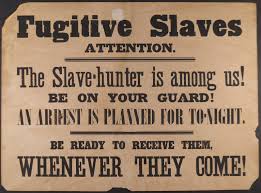 The Compromise of 1850 California became the 31st state, and a “free” state!  To balance the “slave power” New Mexico and Utah remained as territories, not as states of the Union.Fugitive Slave ActAn important part of the Compromise of 1850:If a slave escapes, he or she is considered a fugitive.Fugitives may be seized with a warrant from the court, or seized and taken to court, even without a warrant.African Americans accused of being fugitives could not testify in court.If any person rescued the fugitive, he would be fined $1,000 and put in prison for up to 6 months.What questions need to be asked?How can the law help you?How does the law in this case make the situation more difficult?****Listen to the next podcast for more facts in the case!